О признании утратившими силу отдельных решений Совета депутатов Усть-Качкинского сельского поселения Пермского муниципального района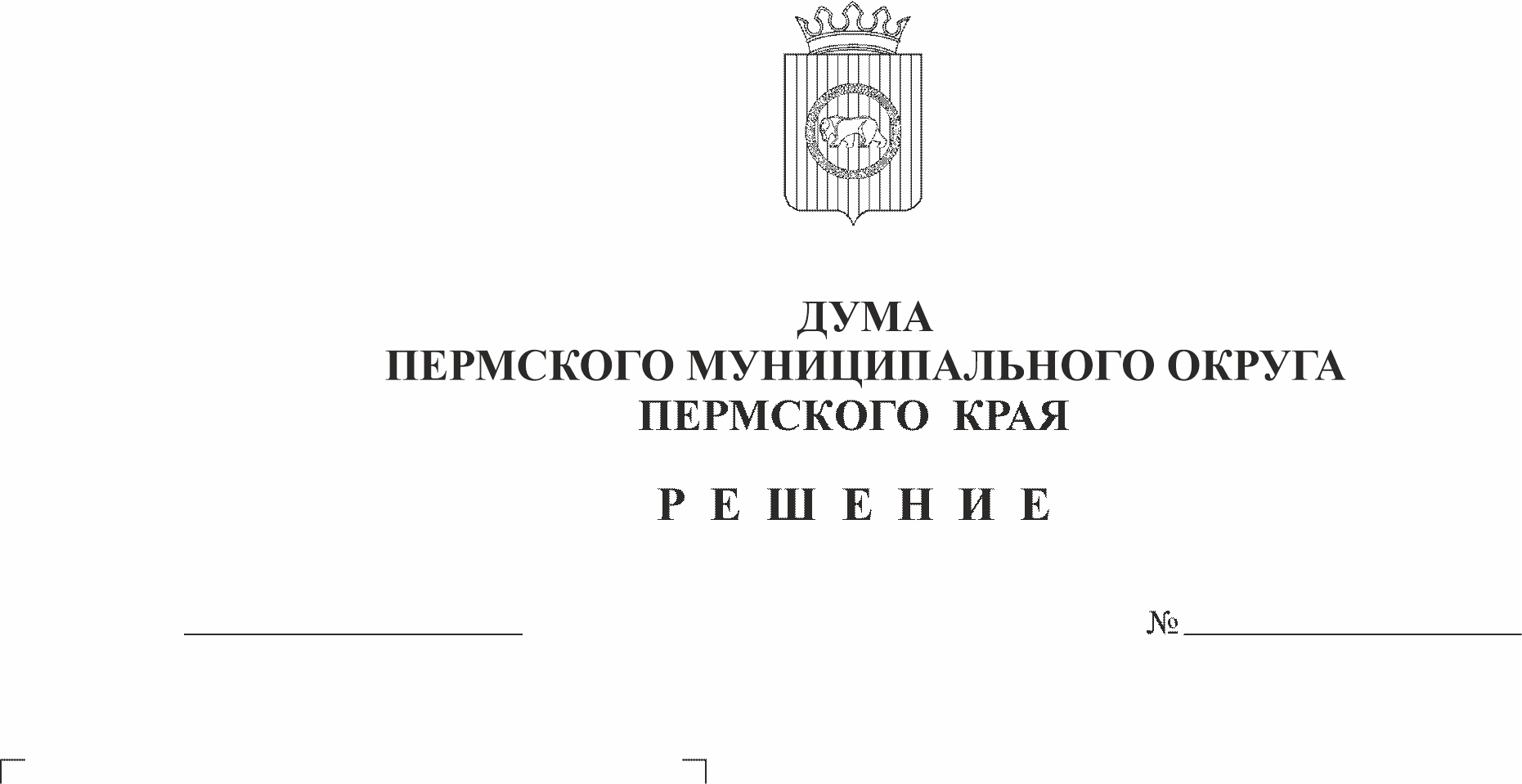 В соответствии с частью 1 статьи 8 Закона Пермского края от 29 апреля 2022 г. № 75-ПК «Об образовании нового муниципального образования Пермский муниципальный округ Пермского края», с пунктом 1 части 2 статьи 25 Устава Пермского муниципального округа Пермского края, Дума Пермского муниципального округа Пермского края РЕШАЕТ:1. Признать утратившими силу решения Совета депутатов Усть-Качкинского сельского поселения Пермского муниципального района согласно приложению к настоящему решению.2. Опубликовать (обнародовать) настоящее решение в бюллетене муниципального образования «Пермский муниципальный округ» и разместить на официальном сайте Пермского муниципального округа в информационно-телекоммуникационной сети Интернет (www.permraion.ru).3. Настоящее решение вступает в силу со дня его официального опубликования.Председатель ДумыПермского муниципального округа                                                  Д.В. ГордиенкоГлава муниципального округа –глава администрации Пермскогомуниципального округа                                                                          В.Ю. ЦветовПриложение к решению Думы Пермского муниципального округа Пермского края от 24.08.2023 № 219ПЕРЕЧЕНЬрешений Совета депутатов Усть-Качкинского сельского поселения Пермского муниципального района, подлежащих признанию утратившими силуРешения Совета депутатов Усть-Качкинского сельского поселения:от 25 октября 2005 г. № 8 «Об утверждении Регламента Совета депутатов муниципального образования «Усть-Качкинское сельское поселение»;от 10 апреля 2007 г. № 86 «Об утверждении Положения о порядке управления и распоряжения муниципальной собственностью Усть-Качкинского сельского поселения»;от 29 января 2008 г. № 142 «Об утверждении нормативов коммунальных услуг»;от 19 февраля 2008 г. № 154 «Об утверждении Положения «О приватизации муниципального имущества»;от 03 октября 2008 г. № 197 «Об утверждении Положения о денежном содержании муниципальных служащих органов местного самоуправления муниципального образования «Усть-Качкинское сельское поселение»;от 12 мая 2009 г. №49 «Об утверждении Положения о порядке размещения заказов на поставки товаров, выполнение работ, оказание услуг для муниципальных нужд»;от 27 ноября 2009 г. № 76 «Об утверждении Положения о системе оплаты труда работников бюджетных учреждений культуры муниципального образования «Усть-Качкинское сельское поселение»;от 25 декабря 2009 г. № 93 «О бюджете муниципального образования «Усть-Качкинское сельское поселение» на 2010 год и плановый период 2011 и 2012 годов»;от 12 марта 2010 г. № 103 «Об утверждении Положения о предоставлении сведений о доходах, об имуществе и обязательствах имущественного характера гражданами, претендующими на замещение должностей муниципальной службы и муниципальными служащими Усть-Качкинского сельского поселения»;от 25 марта 2010 г. № 107 «О внесении изменений и дополнений в решение Совета депутатов от 29.01.2008г. № 142 «Об утверждении нормативов коммунальных услуг»;от 25 марта 2010 г. №108 «О внесении изменений и дополнений в решение Совета депутатов от 25.12.09г. № 93 «О бюджете муниципального образования «Усть-Качкинское сельское поселение» на 2010 год и плановый период 2011 и 2012 годов»;от 14 декабря 2010 г. № 147 «О бюджете муниципального образования «Усть-Качкинское сельское поселение» на 2011 год и плановый период 2012 и 2013 годов»;от 09 марта 2011 г. № 164 «О внесении изменений и дополнений в решение Совета депутатов от 14.12.2010г. № 147 «О бюджете муниципального образования «Усть-Качкинское сельское поселение» на 2011 год и плановый период 2012 и 2013 годов»;от 09 марта 2011 г. № 165 «О внесении изменений и дополнений в решение Совета депутатов от 14.12.2010г. № 147 «О бюджете муниципального образования «Усть-Качкинское сельское поселение» на 2011 год и плановый период 2012 и 2013 годов»; от 09 марта 2011 г. № 166 «О внесении изменений в решение Совета депутатов «Об установлении учетной нормы и нормы предоставления жилого помещения в муниципальном образовании «Усть-Качкинское сельское поселение» от 02.02.2010 г. № 96»;от 09 марта 2011 г. № 167 «Об утверждении Положения о порядке размещения заказов на поставки товаров, выполнение работ, оказание услуг для муниципальных нужд»;от 09 марта 2011 г. № 168 «О внесении изменений в решение Совета депутатов «Об утверждении структуры администрации муниципального образования «Усть-Качкинское сельское поселение» от 22.10.2010 г. № 134»;от 09 марта 2011 г. № 169 «Об утверждении Положения о народной дружине Усть-Качкинского сельского поселения»;от 09 марта 2011 г. № 170 «О внесении изменений в Регламент Совета депутатов муниципального образования «Усть-Качкинское сельское поселение», утвержденный решением Совета депутатов от 25.10.2005 г. № 8»;от 09 марта 2011 г. № 171 «О создании (регистрации) депутатской группы в Совете депутатов муниципального образования «Усть-Качкинское сельское поселение»;от 09 марта 2011 г. № 172 «О внесении изменений и дополнений в решение Совета депутатов от 14.12.2010г. № 147 «О бюджете муниципального образования «Усть-Качкинское сельское поселение» на 2011 год и плановый период 2012 и 2013 годов»;от 25 марта 2011 г. № 173 «О внесении изменений и дополнений в решение Совета депутатов от 09.03.2011г. № 164»;от 17 мая 2011 г. № 183 «Об утверждении Положения об организации подготовки населения способам защиты и действиям в чрезвычайных ситуациях»;  от 17 мая 2011 г. № 184 «Об утверждении Положения о системе оповещения и информирования населения в местах массового пребывания людей об угрозе возникновения или возникновении чрезвычайных ситуаций»;от 17 мая 2011 г. № 186 «Об утверждении Положения о муниципальном лесном контроле на территории Усть-Качкинского сельского поселения»;от 17 мая 2011 г. № 187 «Об утверждении Положения об организации и проведении аварийно-спасательных работ в чрезвычайных ситуациях»;от 17 мая 2011 г. № 188 «Об утверждении Положения о добровольной пожарной охране»;от 17 мая 2011 г. № 192 «О внесении изменений и дополнений в решение Совета депутатов от 14.12.2010г. № 147 «О бюджете муниципального образования «Усть-Качкинское сельское поселение» на 2011 год и плановый период 2012 и 2013 годов»;от 03 августа 2011 г. № 198 «О внесении изменений в решения Совета депутатов Усть-Качкинского сельского поселения»;от 03 августа 2011 г. № 199 «О внесении изменений в решение Совета депутатов Усть-Качкинского сельского поселения от 12.05. 2009г. №49 «Об утверждении Положения о порядке размещения заказов на поставки товаров, выполнение работ, оказание услуг для муниципальных нужд»;от 09 сентября 2011 г. № 201 «О внесении изменений и дополнений в решение Совета депутатов от 14.12.2010г. № 147 «О бюджете муниципального образования «Усть-Качкинское сельское поселение» на 2011 год и плановый период 2012 и 2013 годов»; от 18 ноября 2011 г. №207 «О внесении изменений и дополнений в решение Совета депутатов от 14.12.2010г. № 147 «О бюджете муниципального образования «Усть-Качкинское сельское поселение» на 2011 год и плановый период 2012 и 2013 годов»;от 18 ноября 2011 г. №208 «О внесении изменений и дополнений в решение Совета депутатов от 10.03.2009г. № 32 «О денежном содержании (вознаграждении) главы муниципального образования «Усть-Качкинское сельское поселение», осуществляющего свои полномочия на постоянной основе»;от 18 ноября 2011 г. №209 «О внесении изменений и дополнений в решение Совета депутатов от 03.10.08г. № 197 «Об утверждении Положения о денежном содержании муниципальных служащих органов местного самоуправления муниципального образования «Усть-Качкинское сельское поселение»;от 18 ноября 2011 г. №210 «О внесении изменений и дополнений в решение Совета депутатов от 27.11.2009г. № 75 «Об оплате труда специалистов, служащих, замещающих должности, не отнесенные к должностям муниципальной службы и работников рабочих профессий администрации муниципального образования «Усть-Качкинское сельское поселение»;от 14 февраля 2012 г. № 224 «Об утверждении Положения о порядке отчуждения муниципального имущества путем заключения договоров мены»;от 14 февраля 2012 г. № 225 «Об утверждении Порядка внесения муниципального имущества Усть-Качкинского сельского поселения в качестве вклада в уставные капиталы открытых акционерных обществ»;от 14 февраля 2012 г. № 226 «Об утверждении Положения о порядке передачи имущества Усть-Качкинского сельского поселения в федеральную собственность, государственную собственность Пермского края, муниципальную собственность иных муниципальных образований, принятия имущества в муниципальную собственность Усть-Качкинского сельского поселения»;от 14 февраля 2012 г. № 227 «Об утверждении Порядка изменения целевого назначения объектов муниципальной собственности Усть-Качкинского сельского поселения»;от 14 февраля 2012 г. № 228 «Об утверждении Положения о порядке формирования и опубликования плана передачи религиозным организациям имущества религиозного назначения, находящегося в муниципальной собственности»;от 14 февраля 2012 г. № 229 «Об утверждении Порядка создания и деятельности комиссии по урегулированию разногласий, возникающих при рассмотрении заявлений религиозных организаций о передаче в собственность или безвозмездное пользование религиозной организации муниципального имущества религиозного назначения»;от 14 февраля 2012 г. № 230 «Об утверждении Положения о порядке списания и реализации муниципального имущества Усть-Качкинского сельского поселения»;от 20 марта 2012 г. № 236 «О передаче части полномочий по вопросам местного значения»;от 29 марта 2012 г. № 239 «Об утверждении Положения о гербе Усть-Качкинского сельского поселения и о флаге Усть-Качкинского сельского поселения»;от 07 августа 2012 г. № 259 «О внесении изменений в решение Совета депутатов от 17.05.2011 № 186 «Об утверждении Положения о муниципальном лесном контроле на территории Усть-Качкинского сельского поселения»; от 07 августа 2012 г. № 260 «О внесении изменений в решение Совета депутатов от 18.04.2011 № 176 «Об утверждении Положения о муниципальном земельном контроле на территории Усть-Качкинского сельского поселения»;от 07 августа 2012 г. № 265 «Об утверждении Положения «Об осуществлении муниципального контроля за обеспечением сохранности автомобильных дорог местного значения в границах населенных пунктов Усть-Качкинского сельского поселения»;от 07 августа 2012 г. № 266 «Об утверждении Положения «Об осуществлении муниципального контроля в области использования и охраны особо охраняемых природных территорий местного значения Усть-Качкинского сельского поселения»;от 07 августа 2012 г. № 267 «Об утверждении Положения по развитию, планировке и застройке территорий садоводческих, огороднических и дачных некоммерческих объединений Усть-Качкинского сельского поселения»;от 07 августа 2012 г. № 269 «О признании утратившим силу решения Совета депутатов № 188 от 17.05.2011г. «Об утверждении Положения о добровольной пожарной охране»;от 16 ноябрь 2012 г. № 282 «О внесении изменений в решение Совета депутатов Усть-Качкинского сельского поселения от 15.07.2008г. № 183 «О внесении изменений и дополнений в решение Совета депутатов от 25.10.2005 № 9 «Об утверждении Положения о публичных (общественных) слушаниях муниципального образования «Усть-Качкинское сельское поселение»;от 16 ноябрь 2012 г. № 283 «О передаче части полномочий по вопросам местного значения»;от 16 ноябрь 2012 г. № 288 «Об утверждении перечня необходимых и обязательных услуг»;от 16 ноябрь 2012 г. № 289 «О внесении изменений в решение Совета депутатов Усть-Качкинского сельского поселения от 07.08.2012г. № 267 «Об утверждении Положения по развитию, планировке и застройке территорий садоводческих, огороднических и дачных некоммерческих объединений Усть-Качкинского сельского поселения»;от 23 ноябрь 2012 г.  № 293 «Об утверждении платы за содержание и ремонт жилого помещения»;от 14 декабря 2012 г. № 294 «Об установлении Перечня муниципальных должностей и квалификационных требований к должностям муниципальной службы администрации Усть-Качкинского сельского поселения»;  от 14 декабря 2012 г. № 298 «О передаче части полномочий»;от 14 декабря 2012 г. № 299 «О внесении изменений в решение Совета депутатов от 20.03.2012г. № 236 «О передаче части полномочий по вопросам местного значения»;от 14 декабря 2012 г. № 301 «О бюджете муниципального образования «Усть-Качкинское сельское поселение» на 2013 год и плановый период 2014 и 2015 годов»;от 14 января 2013 г. № 308 «О внесении изменений в решение Совета депутатов от 16.11.2012 г. № 283 «О передаче части полномочий по вопросам местного значения»;от 25 января 2013 г. № 314 «О внесении изменений в решение Совета депутатов от 27.11.2009 г. № 76 «Об утверждении Положения о системе оплаты труда работников бюджетных учреждений культуры муниципального образования «Усть-Качкинское сельское поселение»;от 25 января 2013 г.  № 315 «Об утверждении структуры администрации муниципального образования «Усть-Качкинское сельское поселение»;от 25 января 2013 г. № 316 «О внесении изменений в отдельные решения Совета депутатов муниципального образования «Усть-Качкинское сельское поселение»;от 22 февраля 2013 г. № 317 «Об утверждении Положения о предоставлении лицом, поступающим на должность руководителя муниципального учреждения, а также руководителем муниципального учреждения сведений о своих доходах, об имуществе и обязательствах имущественного характера, а также о доходах, об имуществе и обязательствах имущественного характера своих супруга (супруги) и несовершеннолетних детей»;от 22 февраля 2013 г. № 321 «О внесении изменений в решение совета депутатов от 14.12.2012 г. № 298 «О передаче части полномочий»; от 22 февраля 2013 г. № 323 «О внесении изменений в решение Совета депутатов муниципального образования «Усть-Качкинское сельское поселение» от 25.01.2013 № 316 «О внесении изменений в отдельные решения Совета депутатов муниципального образования «Усть-Качкинское сельское поселение»;от 29 марта 2013 г. №336 «О внесении изменений в решение Совета депутатов Усть-Качкинского сельского поселения от 12.03.2010г. № 103 «Об утверждении Положения о предоставлении сведений о доходах, об имуществе и обязательствах имущественного характера гражданами, претендующими на замещение должностей муниципальной службы и муниципальными служащими Усть-Качкинского сельского поселения»;от 30 апреля 2013 г. № 341 «О внесении изменений в решение Совета депутатов от 16.11.2012 № 288 «Об утверждении перечня необходимых и обязательных услуг»;  от 17 июня 2013 г. №350 «О внесении изменений в решение Совета депутатов от 07.08.2012 № 261 «Об утверждении Положения о бюджетном процессе в муниципальном образовании «Усть-Качкинское сельское поселение»; от 30 июля 2013 г. №352 «О внесении изменений в решение Совета депутатов муниципального образования «Усть-Качкинское сельское поселение» от 10.04.2007 № 86 «Об утверждении Положения о порядке управления и распоряжения муниципальной собственностью Усть-Качкинского сельского поселения»;от 30 июля 2013 г. №353 «О внесении изменений в решение Совета депутатов муниципального образования «Усть-Качкинское сельское поселение» от 19.02.2008 № 154 «Об утверждении Положения «О приватизации муниципального имущества»; от 30 июля 2013 г. №358 «О внесении изменений в решение Совета депутатов от 03.10.2008 № 197 «Об утверждении Положения о денежном содержании муниципальных служащих органов местного самоуправления муниципального образования «Усть-Качкинское сельское поселение»;  от 29 августа 2013 г.  № 359 «Об утверждении правил содержания собак и кошек на территории Усть-Качкинского сельского поселения»;от 08 октября 2013 г. №12 «О внесении изменений в решение Совета депутатов № 191 от 17.05.2011г. «О создании постоянно действующей комиссии по земельным отношениям по вопросу изменения вида разрешенного использования земельных участков»;от 21 октября 2013 г. №14 «О внесении изменений и дополнений в решение Совета депутатов от 14.12.2012г. № 301 «О бюджете муниципального образования «Усть-Качкинское сельское поселение» на 2013 год и плановый период 2014 и 2015 годов»;от 21 октября 2013 г. №16 «Об утверждении Положения о постоянных комиссиях Совета депутатов Усть-Качкинского сельского поселения»; от 26 июня 2014 г. № 76 «О внесении изменений и дополнений в решение Совета депутатов от 19.12.2013 № 29 «О бюджете Усть-Качкинского сельского поселения на 2014 год и на плановый период 2015 и 2016 годов»;от 15 октября 2014 г. № 86 «О внесении изменений и дополнений в решение Совета депутатов от 19.12.2013 № 29 «О бюджете Усть-Качкинского сельского поселения на 2014 год и на плановый период 2015 и 2016 годов»;от 29 января 2015 г. №105 «О внесении изменений и дополнений в решение Совета депутатов от 19.12.2014 № 97 «О бюджете Усть-Качкинского сельского поселения на 2015 год и на плановый период 2016 и 2017 годов»;от 26 февраля 2015 г. №109 «Об установлении размеров земельных участков, предоставляемых многодетным семьям Усть-Качкинского сельского поселения»;от 26 февраля 2015 г. №112 «О норме предоставления и учетной норме площади жилого помещения»;  от 26 февраля 2015 г. №112 «О внесении изменений в решение Совета депутатов от 20.02.2014 № 59 «О внесении изменений в решение Совета депутатов от07.08.2012 № 261 «Об утверждении Положения о бюджетном процессе в муниципальном образовании «Усть-Качкинское сельское поселение»;от 30 апреля 2015 г. № 124 «О внесении изменений в решение совета депутатов от 19.12.2014 № 97 «о бюджете Усть-Качкинского сельского поселения на 2015 год и на плановый период 2016 и 2017 годов» от 02 июня 2015 г. № 132 «О внесении изменений в решение Совета депутатов от 19.12.2014 № 97 «О бюджете Усть-Качкинского сельского поселения на 2015 год и на плановый период 2016 и 2017 годов»;от 02 июня 2015 г. № 135 «Об утверждении границ территориального общественного самоуправления «Луговая»;от 02 июня 2015 г. № 136 «Об утверждении границ территориального общественного самоуправления «ул. Советская, ул. Ленина»от 23 июня 2015 г. № 137 «О внесении изменений в решение совета депутатов от 19.12.2014 № 97 «О бюджете Усть-Качкинского сельского поселения на 2015 год и на плановый период 2016 и 2017 годов» от 30 июля 2015 г. № 138 «О внесении изменений в решение совета депутатов от 19.12.2014 № 97 «О бюджете Усть-Качкинского сельского поселения на 2015 год и на плановый период 2016 и 2017 годов»;от 30 июля 2015 г. № 139 «О передаче полномочий по решению отдельных вопросов местного значения в области жилищных отношений»;от 30 июля 2015 г. № 141 «О передаче полномочий по решению отдельных вопросов местного значения в области жилищных отношений»;от 30 июля 2015 г. № 143 «Об установлении размеров земельных участков, предоставляемых многодетным семьям Усть-Качкинского сельского поселения»;от 10 сентября 2015 г. № 144 «О внесении изменений в решение совета депутатов от 19.12.2014 № 97 «О бюджете Усть-Качкинского сельского поселения на 2015 год и на плановый период 2016 и 2017 годов»;от 10 сентября 2015 г. № 146 «Об утверждении перечня объектов муниципальной собственности Перемского муниципального района, подлежащих приему в собственность Усть-Качкинского сельского поселения»;от 10 сентября 2015 г. № 147 «Об обращении совета депутатов Усть-Качкинского сельского поселения председателю пермского краевого суда, председателю научно-консультативного совета при пермском краевом суде»;от 29 октября 2015 г. № 148 «О внесении изменений в решение совета депутатов от 19.12.2014 № 97 «О бюджете Усть-Качкинского сельского поселения на 2015 год и на плановый период 2016 и 2017 годов»; от 29 октября 2015 г. № 150 «О внесении изменений в решение совета депутатов от 17.04.2012 № 243 «Об утверждении правил благоустройства, озеленения, чистоты и порядка на территории муниципального образования «Усть-Качкинское сельское поселение»;от 29 октября 2015 г. № 153 «Об утверждении порядка организации и проведения массовых культурно-просветительных, театрально-зрелищных и спортивных мероприятий на территории Усть-Качкинского сельского полселения»;от 29 октября 2015 г. № 155 «О внесении изменений в положение о бюджетном процессе в Усть-Качкинском сельском поселении, утвержденное решением совета депутатов от 20.02.2014 № 59 «О внесении изменений в решение совета депутатов от 07.08.2012 № 261 «Об утверждении положения о бюджетном процессе в муниципальном образовании «Усть-Качкинское сельское поселение»;от 12 ноября 2015 г. № 157 «Об утверждении структуры администрации Усть-Качкинского сельского поселения»;  от 26 ноября 2015 г. № 160 «О внесении изменений в решение совета депутатов от 19.12.2014 № 97 «О бюджете Усть-Качкинского сельского поселения на 2015 год и на плановый период 2016 и 2017 годов»от 28 января 2016 г. № 169 «О внесении изменений в решение совета депутатов от 23.12.2015 № 162 «О бюджете Усть-Качкинского сельского поселения на 2016 год и на плановый период 2017 и 2018 годов»;от 21 марта 2016 г. № 172 «О внесении изменений в решение совета депутатов от 23.12.2015 № 162 «О бюджете Усть-Качкинского сельского поселения на 2016 год и неплановый период 2017 и 2018 годов»;от 21 марта 2016 г. № 174 «Об утверждении порядка предоставления земельных участков инвалидам и семьям, имеющим в своем составе инвалидов, на территории Усть-Качкинского сельского поселения»;от 21 марта 2016 г. № 176 «О внесении изменений в решение совета депутатов от 30.07.2015 № 139 «О передаче полномочий по решению отдельных вопросов местного значения в области жилищных отношений»;от 28 апреля 2016 г. № 178 «О предоставлении депутатом совета депутатов Усть-Качкинского сельского поселения сведений о своих доходах, расходах, об имуществе и обязательствах имущественного характера, а также сведений о доходах, об имуществе и обязательствах имущественного характера своих супруги (супруга) и несовершеннолетних детей»;от 22 декабря 2016 г. № 209 «О бюджете Усть-Качкинского сельского поселения на 2017 год и на плановый период 2018 и 2019 годов»;от 16 марта 2017 г. № 231 «О внесении изменений в решение Совета депутатов № 219 от 22.12.2016 «Об утверждении Положения о системе оплаты труда работников бюджетных учреждений культуры Усть-Качкинского сельского поселения»;от 16 марта 2017 г. № 235 «О внесении изменений в решение Совета депутатов от 22.12.2016 № 209 «О бюджете Усть-Качкинского сельского поселения на 2017 год и на плановый период 2018 и 2019 годов»;от 16 марта 2017 г. № 236 «О внесении изменений в решение Совета депутатов № 243 от 17.04.2012 «Об утверждении Правил благоустройства, озеленения, чистоты и порядка на территории муниципального образования «Усть-Качкинское сельское поселение»;от 16 марта 2017 г. № 238 «Об утверждении порядка предоставления и рассмотрения ежегодного отчета главы «Усть-Качкинского сельского поселения о результатах деятельности»; от 27 апреля 2017 г. № 243 «Об утверждении Программы «Комплексное развитие социальной инфраструктуры Усть-Качкинского сельского поселения Пермского муниципального района Пермского края» на 2017-2030 годы»;от 18 мая 2017 г. № 251 «О внесении изменений в решение Совета депутатов от 22.12.2016 № 209 «О бюджете Усть-Качкинского сельского поселения на 2017 год и на плановый период 2018 и 2019 годов»; от 18 мая 2017 г. № 252 «Об утверждении Порядка сноса и выполнения компенсационных посадок зеленых насаждений на территории Усть-Качкинского сельского поселения»;от 17 июля 2017 г. № 260 «О назначении и проведении местного Референдума в Усть-Качкинском сельском поселении»;от 17 июля 2017 г. № 261 «О внесении изменений в решение Совета депутатов от 22.12.2016 № 209 «О бюджете Усть-Качкинского сельского поселения на 2017 год и на плановый период 2018 и 2019 годов»;от 17 июля 2017 г. № 262 «О внесении изменений в решение Совета депутатов Усть-Качкинского сельского поселения от 19.12.2013 № 40 «О создании дорожного фонда муниципального образования «Усть-Качкинское сельское поселение» и об утверждении Порядка формирования и использования бюджетных ассигнований дорожного фонда»;от 17 июля 2017 г. № 263 «Об утверждении Порядка предоставления иных межбюджетных трансфертов из бюджета Усть-Качкинского сельского поселения в бюджет Пермского муниципального района»;от 10 августа 2017 г. № 265 «О внесении изменений в решение Совета депутатов от 22.12.2016 № 209 «О бюджете Усть-Качкинского сельского поселения на 2017 год и на плановый период 2018 и 2019 годов»;от 17 августа 2017 г. № 267 «О внесении изменений в «Решение Совета депутатов Усть-Качкинского сельского поселения» №246 от 27.04.2017 г. « Об утверждении перечня объектов муниципальной собственности Пермского муниципального района, подлежащих приему в собственность Усть-Качкинского сельского поселения»;от 14 сентября 2017 г. № 268 «Об утверждении Положения об автомобильных дорогах и дорожной деятельности в границах населённых пунктов на территории Усть-Качкинского сельского поселения»;от 12 октября 2017 г. № 271 «О передаче части полномочий по решению вопросов местного значения»;от 12 октября 2017 г. № 272 «О передаче части полномочий по осуществлению мониторинга кредиторской задолженности за коммунальные услуги и топливо – энергетические ресурсы»;от 12 октября 2017 г. № 273 «О передаче части полномочий по выполнению функций по признанию в установленном порядке жилых помещений муниципального жилищного фонда непригодным для проживания»;от 09 ноября 2017 г. № 274 «Об утверждении Положения о Почетной грамоте муниципального образования «Усть-Качкинское сельское поселение»;от 09 ноября 2017 г. № 276 «О передаче части полномочий по решению вопросов местного значения»;от 09 ноября 2017 г. № 278 «О внесении изменений в решение Совета депутатов от 23.01.2014 № 55 «О передаче части полномочий по вопросам местного значения»;от 09 ноября 2017 г. № 280 «О внесении изменений в решение Совета депутатов от 14.12.2012г. №296 «О передаче полномочий по осуществлению внешнего Муниципального финансового контроля»;от 23 ноября 2017 г. № 283 «Об утверждении Положения «Об осуществлении муниципального контроля в области использования и охраны особо охраняемых природных территорий местного значения Усть-Качкинского сельского поселения»;от 24 ноября 2017 г. № 285 «О публичных слушаниях по проекту решения Совета депутатов «О бюджете Усть-Качкинского сельского поселения на 2018 год и плановый период 2019 и 2020 годов»;от 19 апреля 2018 г. № 307 «Об утверждении Положения о предоставлении гражданами претендующими на замещение главы администрации Усть-Качкинского сельского поселения по контракту, гражданами, претендующими на замещение муниципальных должностей, гражданами, замещающими должность главы местной администрации по контракту, и лицами, замещающими муниципальной должности сведений о доходах, расходах, об имуществе и обязательствах имущественного характера»;от 19 апреля 2018 г. № 309 «Об утверждении Положения о бюджетном процессе в Усть-Качкинском сельском поселении»;от 19 апреля 2018 г. № 312 «О проекте решения «О внесении изменений в решение Совета депутатов от 08.06.2017г. № 253 «О внесении изменений в решение Совета депутатов от 17.04.2012г. № 243 «Об утверждении правил содержания и благоустройства территории муниципального образования «Усть-Качкинское сельское поселение»;от 30 августа 2018 г. № 339 «О внесении изменений в решение Совета депутатов от 21.12.2017 № 288 «О бюджете Усть-Качкинского сельского поселения на 2018 год и на плановый период 2019 и 2020 годов»;от 30 августа 2018 г. № 340 «Об отказе в предоставлении льгот по земельному налогу на 2019 год»;от 30 августа 2018 г. № 341 «Об утверждении Положения о порядке проведения конкурса по отбору кандидатур на должность главы сельского поселения-главы администрации Усть-Качкинского сельского поселения»;от 03 октября 2018 г. № 1 «Об утверждении Регламента первого заседания Совета депутатов Усть-Качкинского сельского поселения четвертого созыва»;от 09 ноября 2018 г. № 11 «О передаче части полномочий по вопросам местного значения»;от 09 ноября 2018 г. № 13 «О внесении изменений в решение Совета депутатов от 22.12.2016 № 208 «Об утверждении Программы социально-экономического развития Усть-Качкинского сельского поселения на 2017-2019 годы и до 2025 года»;от 09 ноября 2018 г. № 15 «О публичных слушаниях по проекту решения Совета депутатов «О бюджете Усть-Качкинского сельского поселения на 2019 год и плановый период 2020 и 2021 годов»;от 09 ноября 2018 г. № 18 «О внесении изменений в решение Совета депутатов Усть-Качкинского сельского поселения от 30.08.2018 № 341 «Об утверждении Положения о порядке проведения конкурса по отбору кандидатур на должность главы сельского поселения-главы администрации Усть-Качкинского сельского поселения»;от 12 декабря 2018 г. № 19 «О передаче части полномочий по ремонту автомобильных дорог в 2019 году»;от 12 декабря 2018 г. № 20 «О внесении изменений в решение Совета депутатов от 21.12.2017 № 288 «О бюджете Усть-Качкинского сельского поселения на 2018 год и на плановый период 2019 и 2020 годов»;от 24 декабря 2018 г. № 28 «О передаче части полномочий по решению вопросов местного значения»;от 24 декабря 2018 г. № 29 «О передаче части полномочий по вопросам местного значения»;от 24 декабря 2018 г. № 31 «О бюджете Усть-Качкинского сельского поселения на 2019 год и на плановый период 2020 и 2021 годов»;от 24 декабря 2018 г. № 32 «О внесении изменений в решение Совета депутатов от 21.12.2017 № 288 «О бюджете Усть-Качкинского сельского поселения на 2018 год и на плановый период 2019 и 2020 годов»;от 13 февраля 2019 г. № 35 «О внесении изменений в решение Совета депутатов от 24.12.2018 № 31 «О бюджете Усть-Качкинского сельского поселения на 2019 год и на плановый период 2020 и 2021 годов»;от 13 марта 2019 г. № 41 «О внесении изменений в решение Совета депутатов от 13.02.2019 № 35 «О бюджете Усть-Качкинского сельского поселения на 2019 год и на плановый период 2020 и 2021 годов»;от 09 апреля 2019 г. № 46 «О внесении изменений в решение Совета депутатов от 24.12.2018 № 31 «О бюджете Усть-Качкинского сельского поселения на 2019 год и на плановый период 2020 и 2021 годов»;от 09 апреля 2019 г. № 48 «О публичных слушаниях по проекту решения Совета депутатов Усть-Качкинского сельского поселения «Об утверждении отчета об исполнении бюджета Усть-Качкинского сельского поселения за 2018 год»;от 09 апреля 2019 г. № 51 «Об утверждении Положения о муниципальной службе в администрации Усть-Качкинского сельского поселения»;от 15 мая 2019 г. № 56 «О внесении изменений в решение Совета депутатов от 24.12.2018 № 31 «О бюджете Усть-Качкинского сельского поселения на 2019 год и на плановый период 2020 и 2021 годов»;от 15 мая 2019 г. № 57 «О внесении изменений в решение Совета депутатов от 13.03.2019 г. № 43 «О проекте решения «О внесении изменений в решение Совета депутатов от 08.06.2017г. № 253 «О внесении изменений в решение Совета депутатов от 17.04.2012г. № 243 «Об утверждении правил содержания и благоустройства территории муниципального образования «Усть-Качкинское сельское поселение»;от 05 июня 2019 г. №59 «О внесении изменений в решение Совета депутатов от 24.12.2018 № 31 «О бюджете Усть-Качкинского сельского поселения на 2019 год и на плановый период 2020 и 2021 годов»;от 05 июня 2019 г. №62 «Об утверждении Положения о порядке подачи уведомления депутатами Усть-Качкинского сельского поселения о возникновении личной заинтересованности при исполнении должностных обязанностей, которая приводит или может привести к конфликту интересов»;от 13 июня 2019 г. №64 «О внесении изменений в решение Совета депутатов от 24.12.2018 № 31 «О бюджете Усть-Качкинского сельского поселения на 2019 год и на плановый период 2020 и 2021 годов»; от 13 июня 2019 г. №65 «О передаче части полномочий»;от 17 июля 2019 г. №66 «О внесении изменений в решение Совета депутатов Усть-Качкинского сельского поселения от 09.11.2017 г. № 274 «Об утверждении Положения о Почетной грамоте муниципального образования «Усть-Качкинское сельское поселение»;от 17 июля 2019 г. №67 «О внесении изменений в решение Совета депутатов от 24.12.2018 № 31 «О бюджете Усть-Качкинского сельского поселения на 2019 год и на плановый период 2020 и 2021 годов»;от 17 июля 2019 г. №69 «О внесении изменений в решение Совета депутатов от 08.06.2017г. № 253 «О внесении изменений в решение Совета депутатов от 17.04.2012г. № 243 «Об утверждении правил содержания и благоустройства территории муниципального образования «Усть-Качкинское сельское поселение»;от 29 июля 2019 г. №71 «О внесении изменений в решение Совета депутатов от 24.12.2018 № 31 «О бюджете Усть-Качкинского сельского поселения на 2019 год и на плановый период 2020 и 2021 годов»;от 29 июля 2019 г. №73 «О передаче части полномочий по ремонту участка автомобильной дороги»;от 21 августа 2019 г. №75 «О внесении изменений в решение Совета депутатов от 24.12.2018 № 31 «О бюджете Усть-Качкинского сельского поселения на 2019 год и на плановый период 2020 и 2021 годов»;от 04 сентября 2019 г. №78 «О внесении изменений в решение Совета депутатов от 24.12.2018 № 31 «О бюджете Усть-Качкинского сельского поселения на 2019 год и на плановый период 2020 и 2021 годов»;от 23 октября 2019 г. № 83 «О внесении изменений в решение Совета депутатов от 24.12.2018 № 31 «О бюджете Усть-Качкинского сельского поселения на 2019 год и на плановый период 2020 и 2021 годов»;от 23 октября 2019 г. №84 «Об утверждении Правил содержания, выпаса и прогона сельскохозяйственных животных и птицы на территории Усть-Качкинского сельского поселения»;от 13 ноября 2019 г. № 87 «О внесении изменений в решение Совета депутатов от 24.12.2018 № 31 «О бюджете Усть-Качкинского сельского поселения на 2019 год и на плановый период 2020 и 2021 годов»; от 13 ноября 2019 г. №90 «О внесении изменений в решение Совета депутатов от 22.12.2016 № 208 «Об утверждении Программы социально-экономического развития Усть-Качкинского сельского поселения на 2017-2019 годы и до 2025 года»;от 24 декабря 2019 г. № 98 «О внесении изменений в решение Совета депутатов от 24.12.2018 № 31«О бюджете Усть-Качкинского сельского поселения на 2019 год и на плановый период 2020 и 2021 годов»; от 24 декабря 2019 г. № 99 «О бюджете Усть-Качкинского сельского поселения на 2020 год и на плановый период 2021 и 2022 годов»; от 24 декабря 2019 г. № 100 «Об утверждении Порядка принятия решения о применении к депутату, главе сельского поселения – главе администрации Усть-Качкинского сельского поселения мер ответственности, предусмотренных частью 7.3-1 статьи 40 Федерального закона «Об общих принципах местного самоуправления в Российской Федерации», в муниципальном образовании Усть-Качкинское сельское поселение»; от 24 декабря 2019 г. № 101 «О передаче части полномочий по решению вопросов местного значения (программа «Комплексное развитие сельских Поселений»)»;от 11 марта 2020 г. № 110 «О внесении изменений в решение Совета депутатов от 24.12.2019 № 99 «О бюджете Усть-Качкинского сельского поселения на 2020 год и на плановый период 2021 и 2022 годов»;от 11 марта 2020 г. № 112 «О передаче части полномочий по решению вопросов местного значения»;от 19 мая 2020 г. № 114 «О внесении изменений в решение Совета депутатов от 24.12.2019 № 99 «О бюджете Усть-Качкинского сельского поселения на 2020 год и на плановый период 2021 и 2022 годов»;от 20 июля 2020 г. № 116 «О внесении изменений в решение Совета депутатов от 24.12.2019 № 99 «О бюджете Усть-Качкинского сельского поселения на 2020 год и на плановый период 2021 и 2022 годов»;от 20 июля 2020 г. № 120 «Об утверждении платы за капитальный ремонт жилого помещения»;от 20 июля 2020 г. № 121 «Об утверждении Положения о порядке определения арендной платы за земельные участки, находящиеся в муниципальной собственности Усть-Качкинское сельское поселение, предоставленные в аренду без торгов, а также размера платы по соглашению об установлении сервитута в отношении земельных участков, находящихся в муниципальной собственности Усть-Качкинского сельского поселения»;от 05 августа 2020 г. № 122 «О передаче части полномочий по ремонту автомобильных дорог в 2020 году»;от 05 августа 2020 г. № 123 «О внесении изменений в решение Совета депутатов от 24.12.2019 № 99 «О бюджете Усть-Качкинского сельского поселения на 2020 год и на плановый период 2021 и 2022 годов»;от 24 августа 2020 г. № 125 «О внесении изменений в решение Совета депутатов от 24.12.2019 № 99 «О бюджете Усть-Качкинского сельского поселения на 2020 год и на плановый период 2021 и 2022 годов»;от 24 августа 2020 г. № 128 «О передаче части полномочий по организации благоустройства территорий поселения в 2021 году»;от 19 октября 2020 г. № 130 «О внесении изменений в решение Совета депутатов от 24.12.2019 № 99 «О бюджете Усть-Качкинского сельского поселения на 2020 год и на плановый период 2021 и 2022 годов»;от 19 октября 2020 г. № 131 «О внесении изменений в решение Совета депутатов Усть-Качкинского сельского поселения от 22.03.2018 № 305 «О Порядке присвоения классности водителю служебного автомобиля Усть-Качкинского сельского поселения»;от 19 октября 2020 г. № 132 «О проекте решения «О внесении изменений в решение Совета депутатов от 17.04.2012г. № 243 «Об утверждении правил содержания и благоустройства территории муниципального образования «Усть-Качкинское сельское поселение»;от 17 ноября 2020 г. № 135 «О внесении изменений в решение Совета депутатов от 24.12.2019 № 99 «О бюджете Усть-Качкинского сельского поселения на 2020 год и на плановый период 2021 и 2022 годов»;от 24 ноября 2020 г. № 140 «О внесении изменений в решение Совета депутатов от 17.04.2012г. № 243 «Об утверждении правил содержания и благоустройства территории муниципального образования «Усть-Качкинское сельское поселение» (второе чтение)»;от 24 ноября 2020 г. № 141 «О внесении изменений в решение Совета депутатов от 24.12.2019 № 99 «О бюджете Усть-Качкинского сельского поселения на 2020 год и на плановый период 2021 и 2022 годов»;от 24 ноября 2020 г. № 143 «Об утверждении Положения об оплате труда работников муниципальных учреждений Усть-Качкинского сельского поселения»;от 24 ноября 2020 г. № 144 «Об утверждении Положения о денежном содержании муниципальных служащих органов местного самоуправления Усть-Качкинского сельского поселения»; от 24 ноября 2020 г. № 145 «Об утверждении Положения об оплате труда специалистов, служащих, замещающих должности, не отнесенные к должностям муниципальной службы и работников рабочих профессий администрации Усть-Качкинского сельского поселения»;от 24 ноября 2020 г. № 146 «Об утверждении Порядка привлечения граждан к выполнению на добровольной основе социально значимых для Усть-Качкинского сельского поселения работ (в том числе дежурств) в целях решения отдельных вопросов местного значения»;от 15 декабря 2020 г. № 147 «О внесении изменений в решение Совета депутатов от 24.12.2019 № 99 «О бюджете Усть-Качкинского сельского поселения на 2020 год и на плановый период 2021 и 2022 годов»; от 15 декабря 2020 г. № 148 «О бюджете Усть-Качкинского сельского поселения на 2021 год и на плановый период 2022 и 2023 годов»;от 15 декабря 2020 г. № 149 «О передаче части полномочий по решению вопросов местного значения»;от 15 декабря 2020 г. № 150 «О передаче части полномочий по решению вопросов местного значения»;от 24 декабря 2020 г. № 152 «О внесении изменений в решение Совета депутатов от 24.12.2019 № 99 «О бюджете Усть-Качкинского сельского поселения на 2020 год и на плановый период 2021 и 2022 годов»; от 26 января 2021 г. № 153 «О внесении изменений в решение Совета депутатов от 27.04.2017 № 244 «Об утверждении Программы комплексного развития транспортной инфраструктуры Усть-Качкинского сельского поселения Пермского муниципального района Пермского края на 2017-2030 годы»;от 26 января 2021 г. № 154 «О передаче части полномочий по ремонту автомобильных дорог в 2021 году»; от 10 марта 2021 г. № 165 «О внесении изменений в решение Совета депутатов от 15.12.2020 № 148 «О бюджете Усть-Качкинского сельского поселения на 2021 год и на плановый период 2022 и 2023 годов»;от 16 марта 2021 г. № 167 «О проекте решения Совета депутатов «Об утверждении Программы комплексного развития коммунальной инфраструктуры Усть-Качкинского сельского поселения Пермского края на 2021-2030 гг.» (первое чтение)»;от 31 марта 2021 г. № 171 «Об утверждении Программы комплексного развития коммунальной инфраструктуры Усть-Качкинского сельского поселения Пермского края на 2021-2030 гг.»;от 31 марта 2021 г. № 172 «О внесении изменений в решение Совета депутатов от 15.12.2020 № 148 «О бюджете Усть-Качкинского сельского поселения на 2021 год и на плановый период 2022 и 2023 годов»;от 30 апреля 2021 г. № 173 «О внесении изменений в решение Совета депутатов от 15.12.2020 № 148 «О бюджете Усть-Качкинского сельского поселения на 2021 год и на плановый период 2022 и 2023 годов»;от 30 апреля 2021 г. № 174 «О передаче части полномочий по решению вопросов местного значения»;от 11 мая 2021 г. № 177 «О передаче полномочий по выполнению функций по признанию в установленном порядке помещения жилым помещением, жилого помещения непригодным для проживания, многоквартирного дома аварийным и подлежащим сносу, садового дома жилым домом и жилого дома садовым домом»;от 26 мая 2021 г. № 182 «О внесении изменений в решение Совета депутатов от 15.12.2020 № 148 «О бюджете Усть-Качкинского сельского поселения на 2021 год и на плановый период 2022 и 2023 годов»;от 26 мая 2021 г. № 185 «О передаче части полномочий по решению вопросов местного значения»;от 13 июля 2021 г. № 186 «О внесении изменений в решение Совета депутатов от 15.12.2020 № 148 «О бюджете Усть-Качкинского сельского поселения на 2021 год и на плановый период 2022 и 2023 годов»;от 13 июля 2021 г. № 188 «О внесении изменений в решение Совета депутатов от 27.04.2017 № 244 «Об утверждении Программы комплексного развития транспортной инфраструктуры Усть-Качкинского сельского поселения Пермского муниципального района Пермского края на 2017-2030 годы»;от 16 августа 2021 г. № 190 «О внесении изменений в решение Совета депутатов от 15.12.2020 № 148 «О бюджете Усть-Качкинского сельского поселения на 2021 год и на плановый период 2022 и 2023 годов»;от 16 августа 2021 г. № 193 «О выражении согласия населения Усть-Качкинского сельского поселения на преобразование поселений, входящих в состав Пермского муниципального района, путем их объединения в Пермский муниципальный округ Пермского края»;от 16 августа 2021 г. № 194 «О передаче части полномочий по решению вопросов местного значения»;от 06 октября 2021 г. №195 «О внесении изменений в решение Совета депутатов от 15.12.2020 № 148 «О бюджете Усть-Качкинского сельского поселения на 2021 год и на плановый период 2022 и 2023 годов»;от 06 октября 2021 г. № 196 «О передаче части полномочий по решению вопросов местного значения»;от 06 октября 2021 г. № 197 «О передаче части полномочий по решению вопросов местного значения»;от 27 октября 2021 г. № 198 «О внесении изменений в решение Совета депутатов от 15.12.2020 № 148 «О бюджете Усть-Качкинского сельского поселения на 2021 год и на плановый период 2022 и 2023 годов»;от 27 октября 2021 г. № 201 «О передаче части полномочий по вопросам местного значения»;от 15 декабря 2021г. № 203 «О внесении изменений в решение Совета депутатов от 15.12.2020 № 148 «О бюджете Усть-Качкинского сельского поселения на 2021 год и на плановый период 2022 и 2023 годов»;от 15 декабря 2021г. №204 «О бюджете Усть-Качкинского сельского поселения на 2022 год и на плановый период 2023 и 2024 годов»;от 15 декабря 2021г. №206 «Об утверждении Порядка отлова безнадзорных животных на территории Усть-Качкинского сельского поселения»;от 22 декабря 2021 г. № 208 «О внесении изменений в решение Совета депутатов от 15.12.2020 № 148 «О бюджете Усть-Качкинского сельского поселения на 2021 год и на плановый период 2022 и 2023 годов»;от 02 февраля 2022 г. № 209 «О внесении изменений в решение Совета депутатов от 15.12.2021 № 204 «О бюджете Усть-Качкинского сельского поселения на 2022 год и на плановый период 2023 и 2024 годов»;от 02 февраля 2022 г. № 210 «О передаче части полномочий по Ремонту автомобильных дорог в 2022 году»;от 16 марта 2022 г. № 212 «О внесении изменений в решение Совета депутатов от 15.12.2021 № 204 «О бюджете Усть-Качкинского сельского поселения на 2022 год и на плановый период 2023 и 2024»;от 27 апреля 2022 г. № 218 «О внесении изменений в решение Совета депутатов от 15.12.2021 № 204 «О бюджете Усть-Качкинского сельского поселения на 2022 год и на плановый период 2023 и 2024 годов»;от 30 мая 2022 г. № 222 «О внесении изменений в решение Совета депутатов от 15.12.2021 № 204 «О бюджете Усть-Качкинского сельского поселения на 2022 год и на плановый период 2023 и 2024 годов»;от 30 мая 2022 г. № 227 «Об утверждении Положения о муниципальном контроле в сфере благоустройства на территории Усть-Качкинского сельского поселения»; от 30 мая 2022 г. № 228 «Об утверждении Положения о муниципальном контроле на автомобильном транспорте, городском наземном электрическом транспорте и в дорожном хозяйстве в границах населенных пунктов Усть-Качкинского сельского поселения»; от 20 июня 2022 г. № 231 «О внесении изменений в решение Совета депутатов от 15.12.2021 № 204 «О бюджете Усть-Качкинского сельского поселения на 2022 год и на плановый период 2023 и 2024 годов»;от 20 июня 2022 г. № 232 «О внесении изменений в решение Совета депутатов от 15.12.2021 № 204 «О бюджете Усть-Качкинского сельского поселения на 2022 год и на плановый период 2023 и 2024 годов».